Přechod pro chodce ul. Pražská_169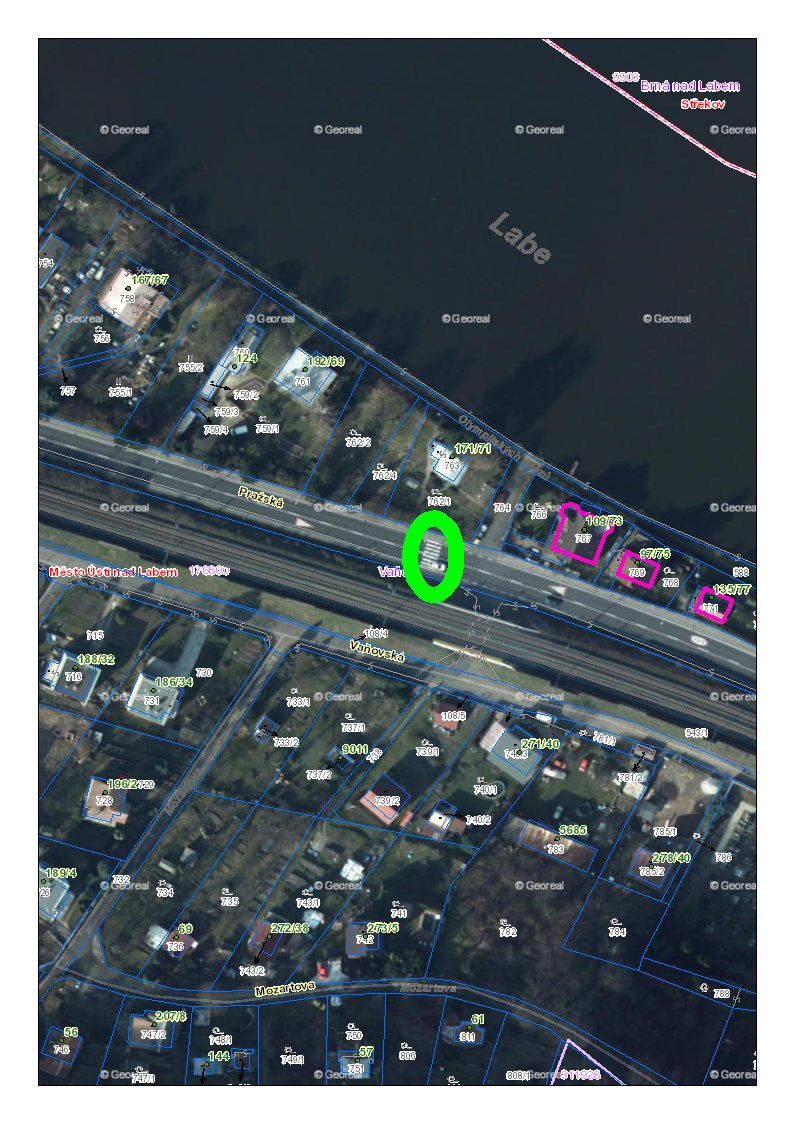 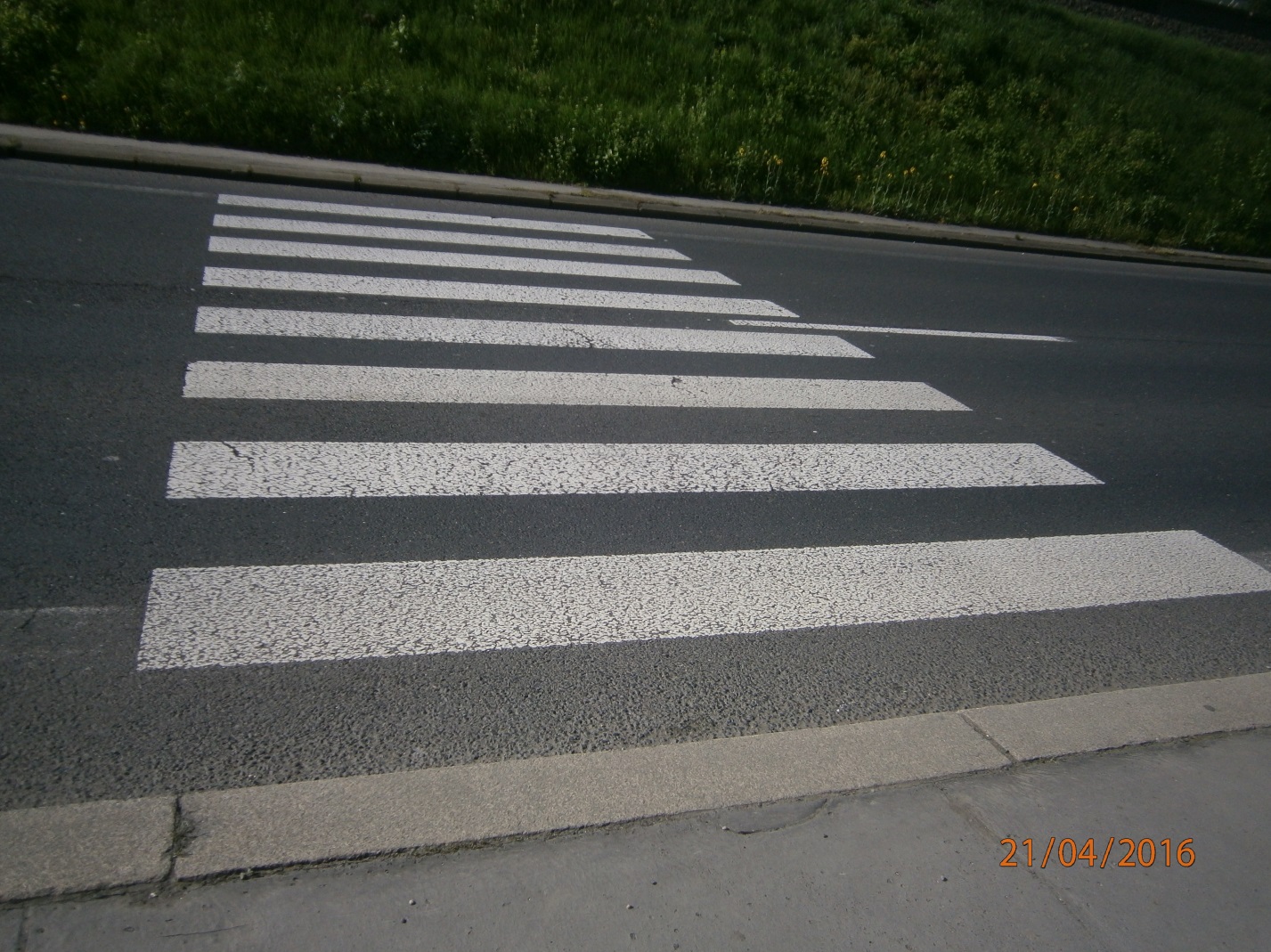 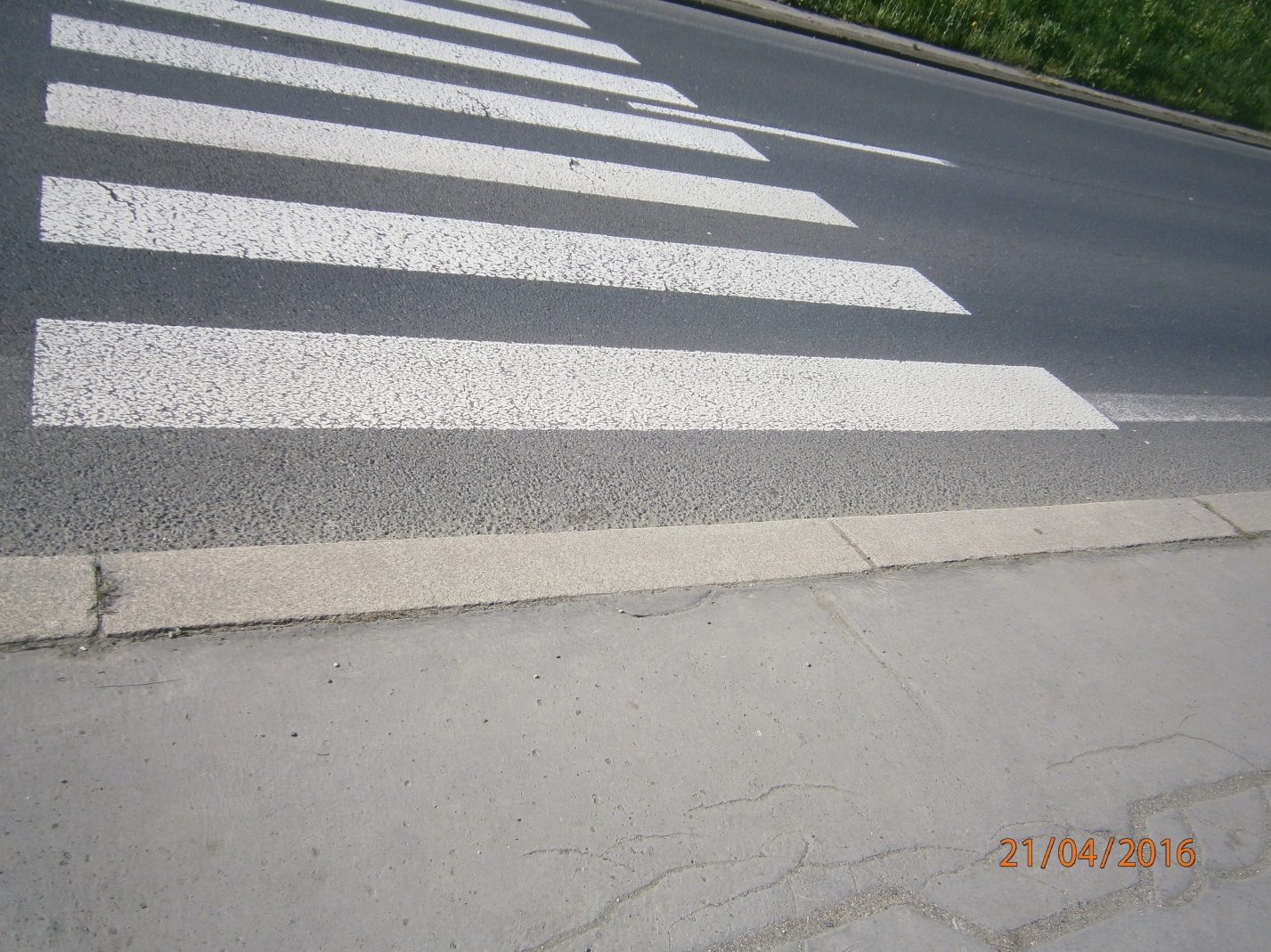 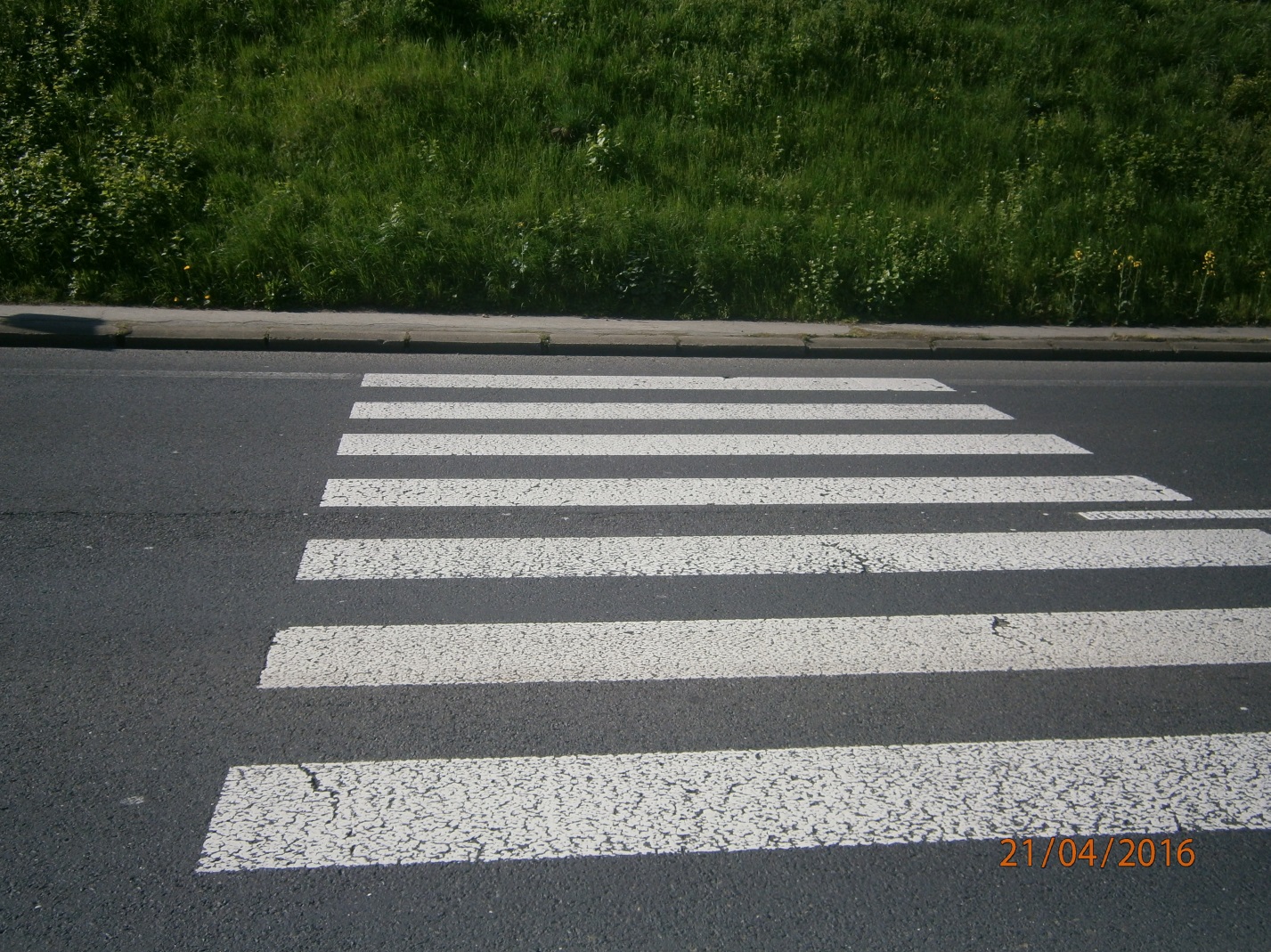 